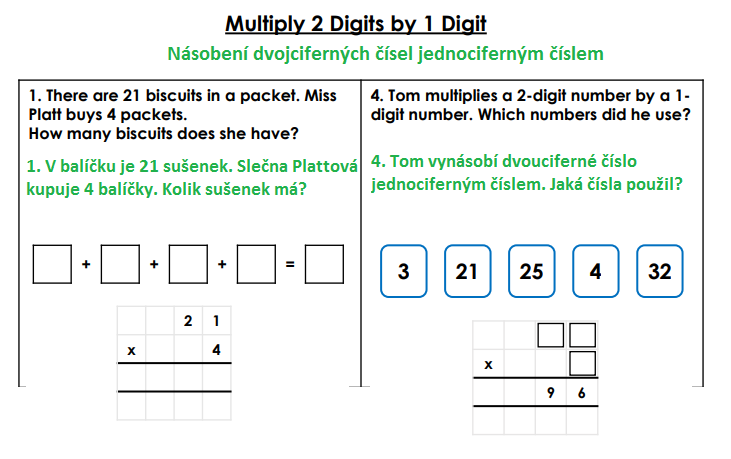 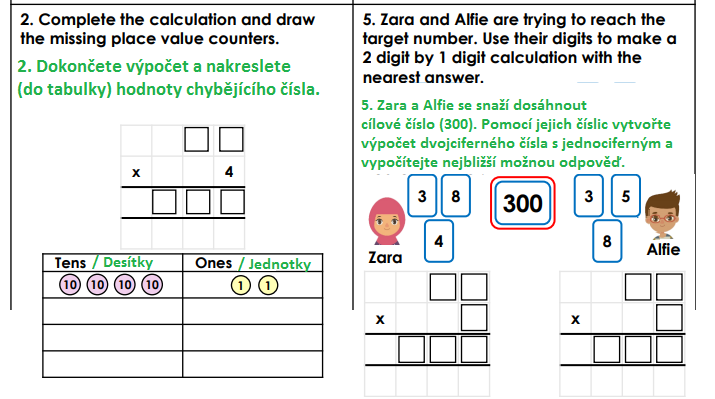 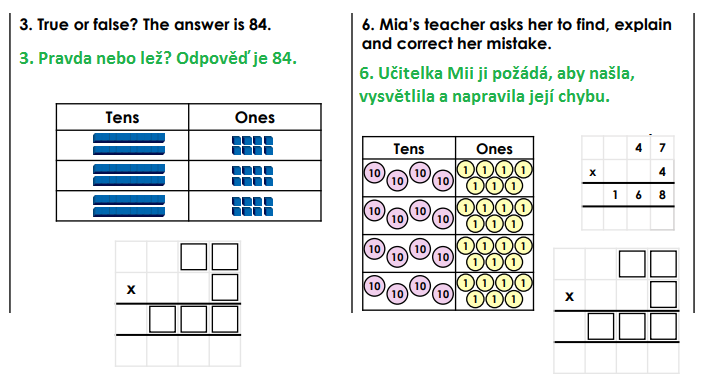 Zdroj: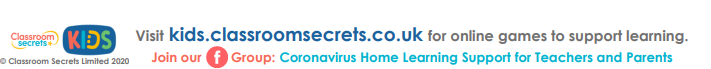 